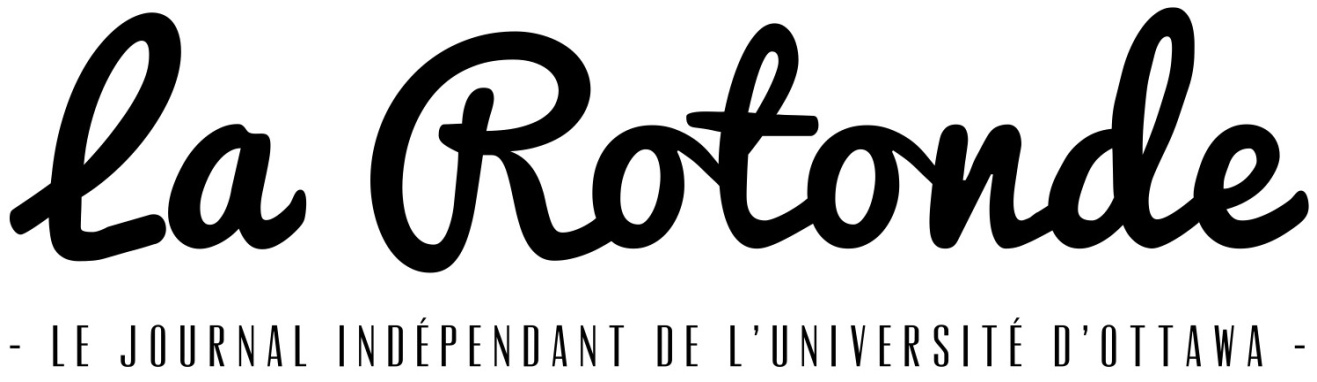 Procès-verbalRéunion du conseil d’administrationLe 29 mars 2016 19hPrésences :Abdellah Layhane (membre)Camille LeBlanc-Gagné (membre)Louis Jacques (membre)Mathieu Simard (membre)Bastien Zara (membre)Nicholas Robinson (membre)Frédéric Lanouette (représentant des employés)Jérôme Simon (direction générale)Absents : Siège FÉUO, siège GASÈD, Rachel Moncada (ombusperson)   OuvertureJérôme propose d’ouvrir la session à 19h00. Abdellah appuie. Adopté. Adoption de l'ordre du jourComposition du comité exécutif ;Rapport du directeur général.Ordre du jour proposé par Jérôme, appuyé par Camille. Adopté.Adoption du PV de février 2016Reporté à la prochaine réunion.Composition du comité exécutifNicholas : Je suis nouveau. Pourriez-vous expliquer ce que sont ces postes ?Abdellah explique les postes en question.Frédéric propose Camille au poste de secrétaire. Elle accepte la nomination. Louis appuie. Adopté.Mathieu propose Abdellah comme président. Camille appuie. Il accepte la nomination. Adopté.Frédéric propose Mathieu au poste de trésorier. Nicholas appuie. Il accepte la nomination. Adopté. Rapport directionJérôme nous présente son rapport :Ce sera du 22-24 avril pour le chalet. Je vais envoyer un courriel ce soir. J’aimerais que le CA vienne pour discuter de ce qui va se passer cet été (publications d’été) et pour continuer les projets. Gala des bénévoles : j’hésite à faire un doodle car ça prend beaucoup de temps avant que tout le monde réponde. Je pensais à la dernière semaine du mois d’avril car la période d’examens finit le 27.  Je pensais au 25 ou au 26. Disons mardi le 26. Louis : le plus important c’est le vote pour le nouveau rédacteur en chef. On pourrait filmer leur plateforme et donner un lien à tous les bénévoles et à tous les journalistes. J’ai rencontré la comptable. Plusieurs documents n’avaient pas été faits, mais maintenant elle a tout pour l’audit.Si Abdellah pourrait faire un suivi avec l’avocate. Louis : Quand est-ce que ton contrat fini ?Jérôme : Je pense que c’est autour du 30 mai. Je pense réappliquer pour l’été. Je vais être au Mexique pendant 6 semaines. Je pourrais faire beaucoup à longue distance, mais ce sera à vous de juger. On aurait aussi l’été pour trouver un DG. VariaRien à signaler.Levée Louis propose la fin de la réunion à 19h21. Mathieu appuie. Adopté. 